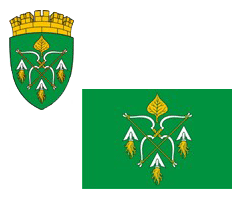 РОССИЙСКАЯ ФЕДЕРАЦИЯСОВЕТ ДЕПУТАТОВ ГОРОДСКОГО ОКРУГА ЗАКРЫТОГО
АДМИНИСТРАТИВНО – ТЕРРИТОРИАЛЬНОГО ОБРАЗОВАНИЯ СИБИРСКИЙ АЛТАЙСКОГО КРАЯР Е Ш Е Н И Е18.12.2023                                                                                                   № 27/251ЗАТО СибирскийОб утверждении Порядка размещения сведений о доходах, расходах, об имуществе и обязательствах имущественного характера лиц, замещающих муниципальные должности городского округа ЗАТО Сибирский и должности муниципальной службы, и членов их семей на официальном Интернет-сайте администрации ЗАТО Сибирский и предоставления этих сведений средствам массовой информации для опубликованияВ соответствии с Федеральными законами от 25.12.2008 № 273-ФЗ «О противодействии коррупции», от 02.03.2007 № 25-ФЗ «О муниципальной службе в Российской Федерации», законом Алтайского края от 03.06.2010 № 46-ЗС «О противодействии коррупции в Алтайском крае» Совет депутатов ЗАТО Сибирский РЕШИЛ:   Утвердить Порядок размещения сведений о доходах, расходах, об имуществе и обязательствах имущественного характера лиц, замещающих муниципальные должности городского округа ЗАТО Сибирский и должности муниципальной службы, и членов их семей на официальном Интернет-сайте администрации ЗАТО Сибирский и предоставления этих сведений средствам массовой информации для опубликования (Приложение).2. Признать утратившими силу решения Совета депутатов ЗАТО Сибирский:от 20.12.2017 № 26/84 «Об утверждении Порядка размещения сведений о доходах, расходах, об имуществе и обязательствах имущественного характера лиц, замещающих муниципальные должности городского округа ЗАТО Сибирский и должности муниципальной службы, и членов их семей на официальном Интернет-сайте администрации ЗАТО Сибирский и предоставления этих сведений средствам массовой информации для опубликования»;от 21.12.2020 № 3/54 «О внесении изменения в решение Совета депутатов ЗАТО Сибирский от 20.12.2017 № 26/84 «Об утверждении Порядка размещения сведений о доходах, расходах, об имуществе и обязательствах имущественного характера лиц, замещающих муниципальные должности городского округа ЗАТО Сибирский и должности муниципальной службы, и членов их семей на официальном Интернет-сайте администрации ЗАТО Сибирский и предоставления этих сведений средствам массовой информации для опубликования»;от 19.03.2021 № 5/71 «О внесении изменений в решение Совета депутатов ЗАТО Сибирский от 20.12.2017 № 26/84 «Об утверждении Порядка размещения сведений о доходах, расходах, об имуществе и обязательствах имущественного характера лиц, замещающих муниципальные должности городского округа ЗАТО Сибирский и должности муниципальной службы, и членов их семей на официальном Интернет-сайте администрации ЗАТО Сибирский и предоставления этих сведений средствам массовой информации для опубликования»;от 28.05.2021 № 7/88 «О внесении изменения в решение Совета депутатов ЗАТО Сибирский от 20.12.2017 № 26/84 «Об утверждении Порядка размещения сведений о доходах, расходах, об имуществе и обязательствах имущественного характера лиц, замещающих муниципальные должности городского округа ЗАТО Сибирский и должности муниципальной службы, и членов их семей на официальном Интернет-сайте администрации ЗАТО Сибирский и предоставления этих сведений средствам массовой информации для опубликования»;от 30.06.2021 № 8/106 «О внесении изменения в решение Совета депутатов ЗАТО Сибирский от 20.12.2017 № 26/84 «Об утверждении Порядка размещения сведений о доходах, расходах, об имуществе и обязательствах имущественного характера лиц, замещающих муниципальные должности городского округа ЗАТО Сибирский и должности муниципальной службы, и членов их семей на официальном Интернет-сайте администрации ЗАТО Сибирский и предоставления этих сведений средствам массовой информации для опубликования»;от 23.11.2021 № 12/130 «О внесении изменения в решение Совета депутатов ЗАТО Сибирский от 20.12.2017 № 26/84 «Об утверждении Порядка размещения сведений о доходах, расходах, об имуществе и обязательствах имущественного характера лиц, замещающих муниципальные должности городского округа ЗАТО Сибирский и должности муниципальной службы, и членов их семей на официальном Интернет-сайте администрации ЗАТО Сибирский и предоставления этих сведений средствам массовой информации для опубликования».3. Опубликовать решение в газете «Сибирский вестник» и разместить на официальном Интернет-сайте администрации ЗАТО Сибирский.4. Контроль за исполнением решения возложить на комиссию Совета депутатов ЗАТО Сибирский по вопросам законности, правопорядка и местного самоуправления (Байраковкий Г.С.).Председатель Совета депутатов                                                            А.С. ДубовецкийГлава ЗАТО                                                                                                     С.М. Драчев                                                                   Приложениек решению Совета депутатов                ЗАТО Сибирский        от 18.12.2023 № 27/251Порядокразмещения сведений о доходах, расходах,об имуществе и обязательствах имущественного характера лиц, замещающих муниципальные должности городского округа ЗАТО Сибирский и должности муниципальной службы, и членов их семей на официальном Интернет-сайте администрации ЗАТО Сибирский и предоставления этих сведений средствам массовой информации для опубликования1. Порядок размещения сведений о доходах, расходах, об имуществе и обязательствах имущественного характера лиц, замещающих муниципальные должности городского округа ЗАТО Сибирский и должности муниципальной службы, и членов их семей на официальном Интернет-сайте администрации ЗАТО Сибирский и предоставления этих сведений средствам массовой информации для опубликования (далее - Порядок) устанавливает обязанности органов местного самоуправления городского округа ЗАТО Сибирский по размещению сведений о доходах, расходах, об имуществе и обязательствах имущественного характера (далее - сведения о доходах и расходах) лиц, замещающих должности муниципальной службы, муниципальные должности, их супругов и несовершеннолетних детей в информационно-телекоммуникационной сети «Интернет» на официальном Интернет-сайте администрации ЗАТО Сибирский (далее – официальный сайт) и предоставлению этих сведений средствам массовой информации для опубликования в связи с их запросами, если федеральными законами не установлен иной порядок размещения указанных сведений и (или) их предоставления средствам массовой информации для опубликования.2. На официальном сайте размещаются и средствам массовой информации предоставляются для опубликования сведения о доходах и расходах, представленные лицами, замещающими в органах местного самоуправления городского округа ЗАТО Сибирский:муниципальные должности (за исключением лиц, замещающих муниципальные должности депутата Совета депутатов ЗАТО Сибирский);должности муниципальной службы, включенные в перечни должностей муниципальной службы  органов местного самоуправления, при замещении которых муниципальным служащим, гражданином, претендующим на замещение должности муниципальной службы, предоставляются сведения о своих доходах, об имуществе и обязательствах имущественного характера, а также сведения о доходах, об имуществе и обязательствах имущественного характера супруги (супруга) и несовершеннолетних детей, должностей муниципальной службы, при замещении которых муниципальным служащим предоставляются сведения о своих расходах, расходах супруги (супруга) и несовершеннолетних детей.  3. К сведениям о доходах и расходах, подлежащих размещению на официальных сайтах и предоставлению для опубликования в средствах массовой информации, относятся:а) перечень объектов недвижимого имущества, принадлежащих лицу, указанному в пункте 2 Порядка, его супруге (супругу) и несовершеннолетним детям на праве собственности или находящихся в их пользовании, с указанием вида, площади и страны расположения каждого из таких объектов;б) перечень транспортных средств с указанием вида и марки, принадлежащих на праве собственности лицу, указанному в пункте 2 Порядка, его супруге (супругу) и несовершеннолетним детям;в) декларированный годовой доход лица, указанного в пункте 2 Порядка, его супруги (супруга) и несовершеннолетних детей;г) сведения об источниках получения средств, за счет которых совершены сделки (совершена сделка) по приобретению земельного участка, другого объекта недвижимого имущества, транспортного средства, ценных бумаг (долей участия, паев в уставных (складочных) капиталах организаций), цифровых финансовых активов, цифровой валюты, если общая сумма таких сделок (сумма такой сделки) превышает общий доход лица, указанного в пункте 2 Порядка, и его супруги (супруга) за три последних года, предшествующих отчетному периоду.4. Обобщенная информация об исполнении (ненадлежащем исполнении) лицами, замещающими муниципальные должности депутата Совета депутатов ЗАТО Сибирский, обязанности представить сведения о доходах, расходах, об имуществе и обязательствах имущественного характера размещается на официальном сайте  в порядке, установленном законом Алтайского края.5. В размещаемых на официальном сайте и предоставляемых средствам массовой информации для опубликования сведениях о доходах и расходах запрещается указывать:а) иные сведения (кроме указанных в пункте 3 Порядка) о доходах лица, указанного в пункте 2 Порядка, его супруги (супруга) и несовершеннолетних детей, об имуществе, принадлежащем на праве собственности названным лицам, и об их обязательствах имущественного характера;б) персональные данные супруги (супруга), детей и иных членов семьи лица, указанного в пункте 2 Порядка;в) данные, позволяющие определить место жительства, почтовый адрес, телефон и иные индивидуальные средства коммуникации лица, указанного в пункте 2 Порядка, его супруги (супруга), детей и иных членов семьи;г) данные, позволяющие определить местонахождение объектов недвижимого имущества, принадлежащих лицу, указанному в пункте 2 Порядка, его супруге (супругу), детям, иным членам семьи на праве собственности или находящихся в их пользовании;д) информацию, отнесенную к государственной тайне или являющуюся конфиденциальной.6. Сведения о доходах и расходах лиц, замещающих должности муниципальной службы, за весь период замещения указанными лицами должностей, замещение которых влечёт за собой размещение его сведений о доходах и расходах, а также сведений о доходах и расходах его супруги (супруга) и несовершеннолетних детей, находятся на официальном сайте и ежегодно обновляются в течение 14 рабочих дней со дня истечения срока, установленного для их подачи.При представлении лицами, замещающими должности муниципальной службы уточненных сведений о доходах и расходах, соответствующие изменения вносятся в размещенные на официальном сайте сведения о доходах и расходах не позднее 14 рабочих дней после окончания срока, установленного для представления уточненных сведений.7. Сведения о доходах и расходах лиц, замещающих муниципальные должности (за исключением лиц, замещающих муниципальные должности депутата Совета депутатов ЗАТО Сибирский), за весь период замещения указанными лицами муниципальных должностей находятся на официальном сайте, и ежегодно обновляются в течение 45 рабочих дней со дня истечения срока, установленного для их подачи, на основании сведений, направленных органом по профилактике коррупционных и иных правонарушений, созданным Губернатором Алтайского края.При представлении лицами, замещающими муниципальные должности (за исключением лиц, замещающих муниципальные должности депутата Совета депутатов ЗАТО Сибирский), уточненных сведений о доходах и расходах соответствующие изменения вносятся в размещенные на официальном  сайте сведения о доходах и расходах не позднее 14 рабочих дней после окончания срока, установленного для представления уточненных сведений.8. Размещение на официальном сайте сведений о доходах и расходах, указанных в пункте 3 Порядка, обеспечивается органами местного самоуправления городского округа ЗАТО Сибирский.9. Муниципальные служащие органов местного самоуправления городского округа ЗАТО Сибирский, ответственные за размещение сведений о доходах и и расходах на официальном сайте и их представление средствам массовой информации для опубликования:а) в течение трех рабочих дней со дня поступления запроса от средства массовой информации сообщают о нем лицу, указанному в пункте 2 Порядка, в отношении которого поступил запрос;б) в течение семи рабочих дней со дня поступления запроса от средства массовой информации обеспечивают предоставление ему сведений, указанных в пункте 3 Порядка, в том случае, если запрашиваемые сведения отсутствуют на официальном сайте.10. Муниципальные служащие, указанные в пункте 9 Порядка, несут в соответствии с законодательством Российской Федерации ответственность за несоблюдение Порядка, а также за разглашение сведений, отнесенных к государственной тайне или являющихся конфиденциальными.